Szakmai önéletrajz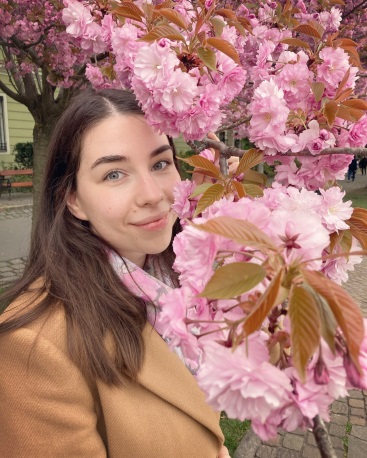 Név: Dr. Ormai EditKar, szak, évfolyam: PTE-GYTK, PhD hallgató, első évfolyamIskolai végzettség: általános orvos (2023, cum laude)Nyelvismeret: angol B2 komplexKutatási téma: Illóolajok és komponenseik antibakteriális hatásmechanizmusának vizsgálata nozokomiális fertőzéseket okozó baktériumok ellenEredmények:  Előadások: 2023. február Kari TDK I. helyezés, 2023. április Országos TDK részvételPublikációk:  Ösztöndíjak: 2023. január, május Grastyán Endre Kutatási Szakkollégiumi Ösztöndíj Egyéb: Művészeti és/vagy sporttevékenység: - Mentortevékenység: - Társadalmi felelősségvállalás (pl. önkéntes munka): 2019 szeptember-2021 május: Pécsi Orvostanhallgatók Egyesületében LEO-OUT asszisztensi pozíció betöltése, feladatok ellátása. Szervezési tapasztalat a Grastyán Endre Szakkollégiumban: -